Name: V RAJESHWARProfessor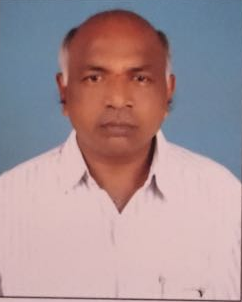 Qualification :                   M.Tech                                                 Qualification :                   M.Tech                                                 Experience (write a brief paragraph):      4 years Working as an Professor from 14 June 2014 to till now in (4 Years) Vaagdevi College of Engineering.Experience (write a brief paragraph):      4 years Working as an Professor from 14 June 2014 to till now in (4 Years) Vaagdevi College of Engineering.Area of Interest: Geo-Technical Engineering.Area of Interest: Geo-Technical Engineering.Subjects Taught:  Hydraulic Machinery, Concrete Technology, Geo-Technical Engineering-1&2. Foundation Engineering, Surveying, GT Lab, Concrete Lab, Survey Lab I & II.Subjects Taught:  Hydraulic Machinery, Concrete Technology, Geo-Technical Engineering-1&2. Foundation Engineering, Surveying, GT Lab, Concrete Lab, Survey Lab I & II.Projects guided:UG projectsPG projectsProjects guided:UG projectsPG projectsWorkshops/Seminars/FDP’s Attended:Foundation Induction Programme For Junior Engineers of Irrigation Department. Conducted by AP State Govt, 5Weeks.   Engineers Management Programme for Junior Engineers of Irrigation Department, Conducted by AP State Govt, 4Weeks.Quality Control Inspection and Assurance in World Bank Works in SRSP Project, Conducted by AP State Govt, 1Week.Concrete and its Ingredients, Addmixtures Properties and Codel Povisions Conducted by ICI, 2Weeks.Management Development Programme for Senior Engineers of Irrigation Depatment, Conducted by AP State Govt, 8Weeks, in the Span of 2years (2014-2015)Workshops/Seminars/FDP’s Attended:Foundation Induction Programme For Junior Engineers of Irrigation Department. Conducted by AP State Govt, 5Weeks.   Engineers Management Programme for Junior Engineers of Irrigation Department, Conducted by AP State Govt, 4Weeks.Quality Control Inspection and Assurance in World Bank Works in SRSP Project, Conducted by AP State Govt, 1Week.Concrete and its Ingredients, Addmixtures Properties and Codel Povisions Conducted by ICI, 2Weeks.Management Development Programme for Senior Engineers of Irrigation Depatment, Conducted by AP State Govt, 8Weeks, in the Span of 2years (2014-2015)Conferences Attended:(preferably International)All India National Geo-Technical Conference in the years of 1984,1994,2004,2014,2015,2016.Conferences Attended:(preferably International)All India National Geo-Technical Conference in the years of 1984,1994,2004,2014,2015,2016.